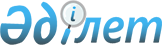 О внесении изменений и дополнений в решение Енбекшильдерского районного маслихата от 12 декабря 2011 года № С-38/2 "О районном бюджете на 2012-2014 годы"
					
			Утративший силу
			
			
		
					Решение Енбекшильдерского районного маслихата Акмолинской области от 18 апреля 2012 года № С-3/2. Зарегистрировано Управлением юстиции Енбекшильдерского района Акмолинской области 4 мая 2012 года № 1-10-159. Утратило силу в связи с истечением срока применения - (письмо Енбекшильдерского районного маслихата Акмолинской области от 22 января 2015 года № 28)      Сноска. Утратило силу в связи с истечением срока применения - (письмо Енбекшильского районного маслихата Акмолинской области от 22.01.2015 № 28).      Примечание РЦПИ:

      В тексте сохранена авторская орфография и пунктуация.

      В соответствии с подпунктом 4 пункта 2 статьи 106 Бюджетного кодекса Республики Казахстан от 4 декабря 2008 года, подпунктом 1 пункта 1 статьи 6 Закона Республики Казахстан от 23 января 2001 года «О местном государственном управлении и самоуправлении в Республике Казахстан» районный маслихат РЕШИЛ:



      1. Внести в решение Енбекшильдерского районного маслихата «О районном бюджете на 2012–2014 годы» от 12 декабря 2011 года № С-38/2 (зарегистрировано в Реестре государственной регистрации нормативных правовых актов № 1-10-150, опубликовано 29 декабря 2011 года в районной газете «Жаңа дәуір» - «Сельская новь») следующие изменения и дополнения:

      пункт 1 изложить в новой редакции:

      1) доходы – 1 891 334 тысяч тенге, в том числе:

      налоговые поступления – 496 490 тысяч тенге;

      неналоговые поступления – 5 510 тысяч тенге;

      поступления от продажи основного капитала – 19 000 тысяч тенге;

      поступления трансфертов – 1 370 334 тысяч тенге;

      2) затраты – 1 917 853,5 тысячи тенге;

      3) чистое бюджетное кредитование – 4 756 тысяч тенге;

      4) дефицит (профицит) бюджета – - 31275,5 тысяч тенге;

      5) финансирование дефицита (использование профицита) бюджета – 31275,5 тысяч тенге;

      пункт 8 изложить в новой редакции:

      «Учесть, что в районном бюджете на 2012 год предусмотрены целевые текущие трансферты из республиканского бюджета в сумме 18008 тысяч тенге - на реализацию мероприятий в рамках Программы занятости 2020.»;

      дополнить пунктом 8-1 следующего содержания:

      «8-1. Учесть, что в районном бюджете на 2012 год предусмотрены целевые текущие трансферты из республиканского бюджета на развитие сельских населенных пунктов в рамках Программы занятости 2020 в сумме 26815 тысяч тенге, в том числе:

      17203 тысяч тенге – на текущий ремонт здания сельского дома культуры в селе Кудукагаш;

      9612 тысяч тенге – на текущий ремонт Енбекшильдерской средней школы в селе Енбекшильдерское.

      дополнить пунктом 8-2 следующего содержания:

      «8-2. Учесть, что в районном бюджете на 2012 год предусмотрены целевые текущие трансферты из республиканского бюджета в сумме 9000 тысяч тенге – на развитие и обустройство недостающей инженерно-коммуникационной инфраструктуры в рамках Программы занятости 2020.»;

      дополнить пунктом 11-2 следующего содержания:

      «11-2. Учесть, что в районном бюджете на 2012 год, в установленном законом порядке, используются свободные остатки бюджетных средств, образовавшиеся на 1 января 2012 года, в сумме 22014,5 тысяч тенге.».

      приложения 1, 5 к указанному решению изложить в новой редакции согласно приложениям 1, 2 к настоящему решению.



      2. Настоящее решение вступает в силу со дня государственной регистрации в Департаменте юстиции Акмолинской области и вводится в действие с 1 января 2012 года.      Председатель сессии

      районного маслихата                        И.Магерко      Секретарь районного

      маслихата                                  С.Есполов      «СОГЛАСОВАНО»      Аким Енбекшильдерского района

      Акмолинской области                        Т.Хамитов

Приложение 1

к решению Енбекшильдерского

районного маслихата

от 18 апреля 2012 года

№ С-3/2 Районный бюджет на 2012 год

Приложение 2

к решению Енбекшильдерского

районного маслихата

от 18 апреля 2012 года № С-3/2 Затраты по программам аппарата акима

района в городе, города районного значения,

поселка, аула (села), аульного (сельского) округапродолжение таблицыпродолжение таблицы
					© 2012. РГП на ПХВ «Институт законодательства и правовой информации Республики Казахстан» Министерства юстиции Республики Казахстан
				КатегорияКатегорияКатегорияКатегорияКатегорияСуммаКлассКлассКлассКлассСуммаПодклассПодклассПодклассСуммаСпецификаСпецификаСуммаНаименованиеСумма1234561. Доходы18913341Налоговые поступления4964901Подоходный налог67702Индивидуальный подоходный налог67702Индивидуальный подоходный налог с доходов,не облагаемых у источника выплаты65003Индивидуальный подоходный налог с физических лиц, осуществляющих деятельность по разовым талонам2703Социальный налог2571601Социальный налог2571601Социальный налог2571604Налоги на собственность2101031Налоги на имущество1754851Налог на имущество юридических лиц и индивидуальных предпринимателей1750002Налог на имущество физических лиц4853Земельный налог105552Земельный налог с физических лиц на земли населенных пунктов31323Земельный налог на земли промышленности, транспорта, связи, обороны и иного несельскохозяйственного назначения7707Земельный налог с юридических лиц и индивидуальных предпринимателей, частных нотариусов и адвокатов на земли сельскохозяйственного назначения1288Земельный налог с юридических лиц, индивидуальных предпринимателей, частных нотариусов и адвокатов на земли населенных пунктов65254Налог на транспортные средства209631Налог на транспортные средства с юридических лиц55002Налог на транспортные средства с физических лиц154635Единый земельный налог31001Единый земельный налог31005Внутренние налоги на товары, работы и услуги204022Акцизы127596Бензин (за исключением авиационного) реализуемый юридическими и физическими лицами в розницу, а также используемый на собственные производственные нужды120097Дизельное топливо, реализуемое юридическими и физическими лицами в розницу, а также используемые на собственные производственные нужды753Поступления за использование природных и других ресурсов1490015Плата за пользование земельными участками149004Сборы за ведение предпринимательской и профессиональной деятельности40171Сбор за государственную регистрацию индивидуальных предпринимателей1502Лицензионный сбор за право занятия отдельными видами деятельности4353Сбор за государственную регистрацию юридических лиц и учетную регистрацию филиалов и представительств, а также их перерегистрацию1005Сбор за государственную регистрацию залога движимого имущества и ипотеки судна или строящегося судна50014Сбор за государственную регистрацию транспортных средств, а также их перерегистрацию10018Сбор за государственную регистрацию прав на недвижимое имущество198220Плата за размещение наружной (визуальной) рекламы в полосе отвода автомобильных дорог общего пользования местного значения и в населенных пунктах7505Налог на игорный бизнес2102Фиксированный налог2108Обязательные платежи, взимаемые за совершение юридически значимых действий и (или) выдачу документов уполномоченными на то государственными органами или должностными лицами20551Государственная пошлина20552Государственная пошлина, взимаемая с подаваемых в суд исковых заявлений, заявлений особого искового производства, заявлений (жалоб) по делам особого производства, заявлений о вынесении судебного приказа, заявлений о выдаче дубликата исполнительного листа, заявлений о выдаче исполнительных листов на принудительное исполнение решений третейских (арбитражных) судов и иностранных судов, заявлений о повторной выдаче копий судебных актов, исполнительных листов и иных документов, за исключением государственной пошлины с подаваемых в суд исковых заявлений к государственным учреждениям8564Государственная пошлина, взимаемая за регистрацию актов гражданского состояния, а также за выдачу гражданам справок и повторных свидетельств о регистрации актов гражданского состояния и свидетельств в связи с изменением, дополнением и восстановлением записей актов гражданского состояния8105Государственная пошлина, взимаемая за оформление документов на право выезда за границу на постоянное место жительства и приглашение в Республику Казахстан лиц из других государств, а также за внесение изменений в эти документы508Государственная пошлина взимаемая за регистрацию места жительства2509Государственная пошлина, взимаемая за выдачу удостоверения охотника и его ежегодную регистрацию1010Государственная пошлина, взимаемая за регистрацию и перерегистрацию каждой единицы гражданского, служебного оружия физических и юридических лиц (за исключением холодного охотничьего, сигнального, огнестрельного бесствольного, механических распылителей, аэрозольных и других устройств, снаряженных слезоточивыми или раздражающими веществами, пневматического оружия с дульной энергией не более 7,5 Джойл и калибра до 4,5 миллиметра включительно)912Государственная пошлина за выдачу разрешений на хранение или хранение и ношение, транспортировку, ввоз на территорию Республики Казахстан и вывоз из Республики Казахстан оружия и патронов к нему021Государственная пошлина, взимаемая за выдачу удостоверений тракториста - машиниста702Неналоговые поступления55101Доходы от государственной собственности15105Доходы от аренды имущества находящихся в государственной собственности15104Доходы от аренды имущества находящихся в коммунальной собственности11005Доходы от аренды жилищ из жилищного фонда, находящегося в коммунальной собственности4104Штрафы, пеня, санкции, взыскания, налагаемые государственными учреждениями, финансируемыми из государственного бюджета, а также содержащимися и финансируемыми из бюджета (сметы расходов) Национального Банка Республики Казахстан20001Штрафы, пени, санкции, взыскания, налагаемые государственными учреждениями, финансируемыми из государственного бюджета, а также содержащимися и финансируемыми из бюджета (сметы расходов) Национального Банка Республики Казахстан, за исключением поступлений от организаций нефтяного сектора20005Административные штрафы, пени, санкции, взыскания, налагаемые государственными учреждениями, финансируемыми из местного бюджета20006Прочие неналоговые поступления20001Прочие неналоговые поступления20009Другие неналоговые поступления в местный бюджет20003Поступления от продажи основного капитала190003Продажа земли и нематериальных активов190001Продажа земли190001Поступления от продажи земельных участков190004Поступления трансфертов13703342Трансферты из вышестоящих органов государственного управления13703342Трансферты из областного бюджета13703341Целевые текущие трансферты1227432Целевые трансферты на развитие947813Субвенции1152810Функциональная группаФункциональная группаФункциональная группаФункциональная группаФункциональная группаСуммаФункциональная подгруппаФункциональная подгруппаФункциональная подгруппаФункциональная подгруппаСуммаАдминистратор бюджетных программАдминистратор бюджетных программАдминистратор бюджетных программСуммаПрограммаПрограммаСуммаНаименованиеСуммаII. Затраты1917853,501Государственные услуги общего характера2261011Представительные, исполнительные и другие органы, выполняющие общие функции государственного управления207478112Аппарат маслихата района (города областного значения)12726001Услуги по обеспечению деятельности маслихата района (города областного значения)12486003Капитальные расходы государственного органа240122Аппарат акима района (города областного значения)60408001Услуги по обеспечению деятельности акима района (города областного значения)50523003Капитальные расходы государственного органа9885123Аппарат акима района в городе, города районного значения, поселка, аула (села), аульного (сельского) округа134344001Услуги по обеспечению деятельности акима района в городе, города районного значения, поселка, аула(села), аульного (сельского) округа132601022Капитальные расходы государственного органа1610024Создание информационных систем1332Финансовая деятельность668459Отдел экономики и финансов района (города областного значения)668003Проведение оценки имущества в целях налогообложения283004Организация работы по выдаче разовых талонов и обеспечение полноты сбора сумм от реализации разовых талонов3859Прочие государственные услуги общего характера17955459Отдел экономики и финансов района (города областного значения)17955001Услуги по реализации государственной политики в области формирования и развития экономической политики, государственного планирования, исполнения бюджета и управления коммунальной собственностью района (города областного значения)17675015Капитальные расходы государственного органа28002Оборона41541Военные нужды4154122Аппарат акима района (города областного значения)4154005Мероприятия в рамках исполнения всеобщей воинской обязанности18542Организация работы по чрезвычайным ситуациям2300122Аппарат акима района (города областного значения)2300006Предупреждение и ликвидация чрезвычайных ситуаций масштаба района (города областного значения)230003Общественный порядок, безопасность, правовая, судебная, уголовно-исполнительная деятельность2591Правоохранительная деятельность259458Отдел жилищно-коммунального хозяйства, пассажирского транспорта и автомобильных дорог района (города областного значения)259021Обеспечение безопасности дорожного движения в населенных пунктах25904Образование13149781Дошкольное воспитание и обучение45582464Отдел образования района (города областного значения)45582009Обеспечение дошкольного воспитания и обучения45309021Увеличение размера доплаты за квалификационную категорию воспитателям дошкольных организаций образования за счет трансфертов из республиканского бюджета2732Начальное, основное среднее и общее среднее образование1137054464Отдел образования района (города областного значения)1137054003Общеобразовательное обучение1101172006Дополнительное образование для детей19689064Увеличение размера доплаты за квалификационную категорию учителям школ за счет трансфертов из республиканского бюджета161934Техническое и профессиональное, послесреднее образование15725464Отдел образования района (города областного значения)15725018Организация профессионального обучения157259Прочие услуги в области образования116617464Отдел образования района (города областного значения)27380001Услуги по реализации государственной политики на местном уровне в области образования7999002Создание информационных систем14005Приобретение и доставка учебников, учебно-методических комплексов для государственных учреждений образования района (города областного значения)9539007Проведение школьных олимпиад, внешкольных мероприятий и конкурсов районного (городского) масштаба722012Капитальные расходы государственного органа180015Ежемесячные выплаты денежных средств опекунам (попечителям) на содержание ребенка -сироты (детей-сирот), и ребенка (детей), оставшегося без попечения родителей за счет трансфертов из республиканского бюджета8926467Отдел строительства района (города областного значения)89237037Строительство и реконструкция объектов образования8923706Социальная помощь и социальное обеспечение753952Социальная помощь60600451Отдел занятости и социальных программ района (города областного значения)60600002Программа занятости13941005Государственная адресная социальная помощь2663006Оказание жилищной помощи1397007Социальная помощь отдельным категориям нуждающихся граждан по решениям местных представительных органов8876010Материальное обеспечение детей-инвалидов, воспитывающихся и обучающихся на дому211015Территориальные центры социального обслуживания пенсионеров и инвалидов11391016Государственные пособия на детей до 18 лет6782017Обеспечение нуждающихся инвалидов обязательными гигиеническими средствами и предоставление услуг специалистами жестового языка, индивидуальными помощниками в соответствии с индивидуальной программой реабилитации инвалида3854023Обеспечение деятельности центров занятости населения114859Прочие услуги в области социальной помощи и социального обеспечения14795451Отдел занятости и социальных программ района (города областного значения)14795001Услуги по реализации государственной политики на местном уровне в области обеспечения занятости и реализации социальных программ для населения14405011Оплата услуг по зачислению, выплате и доставке пособий и других социальных выплат39007Жилищно-коммунальное хозяйство882761Жилищное хозяйство41610455Отдел культуры и развития языков района (города областного значения)17203024Ремонт объектов в рамках развития сельских населенных пунктов по Программе занятости 202017203464Отдел образования района (города областного значения)9612026Ремонт объектов в рамках развития сельских населенных пунктов по Программе занятости 20209612458Отдел жилищно-коммунального хозяйства, пассажирского транспорта и автомобильных дорог района (города областного значения)3402003Организация сохранения государственного жилищного фонда200004Обеспечение жильем отдельных категорий граждан1000005Снос аварийного и ветхого жилья2202467Отдел строительства района (города областного значения)11393003Проектирование, строительство и (или) приобретение жилья государственного коммунального жилищного фонда1925004Проектирование, развитие, обустройство и (или) приобретение инженерно-коммуникационной инфраструктуры468074Развитие и обустройство недостающей инженерно-коммуникационной инфраструктуры в рамках второго направления Программы занятости 202090002Коммунальное хозяйство27164123Аппарат акима района в городе, города районного значения, поселка, аула (села), аульного (сельского) округа1959014Организация водоснабжения населенных пунктов1959458Отдел жилищно-коммунального хозяйства, пассажирского транспорта и автомобильных дорог района (города областного значения)23005012Функционирование системы водоснабжения и водоотведения10987026Организация эксплуатации тепловых сетей, находящихся в коммунальной собственности районов (городов областного значения)12018467Отдел строительства района (города областного значения)2200006Развитие системы водоснабжения и водоотведения22003Благоустройство населенных пунктов19502123Аппарат акима района в городе, города районного значения, поселка, аула (села), аульного (сельского) округа15602008Освещение улиц населенных пунктов6564009Обеспечение санитарии населенных пунктов2859010Содержание мест захоронений и погребение безродных165011Благоустройство и озеленение населенных пунктов6014458Отдел жилищно-коммунального хозяйства, пассажирского транспорта и автомобильных дорог района (города областного значения)3900016Обеспечение санитарии населенных пунктов3900018Благоустройство и озеленение населенных пунктов008Культура, спорт, туризм и информационное пространство1144591Деятельность в области культуры41133455Отдел культуры и развития языков района (города областного значения)41133003Поддержка культурно-досуговой работы411332Спорт4398465Отдел физической культуры и спорта района (города областного значения)4398006Проведение спортивных соревнований на районном (города областного значения) уровне707007Подготовка и участие членов сборных команд района (города областного значения) по различным видам спорта на областных спортивных соревнованиях36913Информационное пространство42345455Отдел культуры и развития языков района (города областного значения)30735006Функционирование районных (городских) библиотек26702007Развитие государственного языка и других языков народа Казахстана4033456Отдел внутренней политики района (города областного значения)11610002Услуги по проведению государственной информационной политики через газеты и журналы116109Прочие услуги по организации культуры, спорта, туризма и информационного пространства26583455Отдел культуры и развития языков района (города областного значения)8641001Услуги по реализации государственной политики на местном уровне в области развития языков и культуры6666010Капитальные расходы государственного органа1975456Отдел внутренней политики района (города областного значения)8848001Услуги по реализации государственной политики на местном уровне в области информации, укрепления государственности и формирования социального оптимизма граждан6553006Капитальные расходы государственного органа295003Реализация мероприятий в сфере молодежной политики2000465Отдел физической культуры и спорта района (города областного значения)9094001Услуги по реализации государственной политики на местном уровне в сфере физической культуры и спорта909410Сельское, водное, лесное, рыбное хозяйство, особо охраняемые природные территории, охрана окружающей среды и животного мира, земельные отношения337671Сельское хозяйство23332459Отдел экономики и финансов района (города областного значения)1906099Реализация мер по оказанию социальной поддержки специалистов1906477Отдел сельского хозяйства и земельных отношений района (города областного значения)13953001Услуги по реализации государственной политики на местном уровне в сфере сельского хозяйства и земельных отношений 13713003Капитальные расходы государственного органа240473Отдел ветеринарии района (города областного значения)7473001Услуги по реализации государственной политики на местном уровне в сфере ветеринарии7060003Капитальные расходы государственного органа200007Организация отлова и уничтожения бродячих собак и кошек2139Прочие услуги в области сельского, водного, лесного, рыбного хозяйства, охраны окружающей среды и земельных отношений10435473Отдел ветеринарии района (города областного значения)10435011Проведение противоэпизоотических мероприятий1043511Промышленность, архитектурная, градостроительная и строительная деятельность181212Архитектурная, градостроительная и строительная деятельность18121467Отдел строительства района (города областного значения)11408001Услуги по реализации государственной политики на местном уровне в области строительства11288017Капитальные расходы государственного органа120468Отдел архитектуры и градостроительства района (города областного значения)6713001Услуги по реализации государственной политики в области архитектуры и градостроительства на местном уровне 6543004Капитальные расходы государственного органа120002Создание информационных систем5012Транспорт и коммуникации57831Автомобильный транспорт5783123Аппарат акима района в городе, города районного значения, поселка, аула (села), аульного (сельского) округа783013Обеспечение функционирования автомобильных дорог в городах районного значения, поселках, аулах (селах), аульных (сельских) округах783458Отдел жилищно-коммунального хозяйства, пассажирского транспорта и автомобильных дорог района (города областного значения)5000023Обеспечение функционирования автомобильных дорог500013Прочие200603Поддержка предпринимательской деятельности и защита конкуренции6616469Отдел предпринимательства района (города областного значения)6616001Услуги по реализации государственной политики на местном уровне в области развития предпринимательства и промышленности6398004Капиталные расходы государственного органа150003Поддержка предпринимательской деятельности689Прочие13444459Отдел экономики и финансов района (города областного значения)1000012Резерв местного исполнительного органа района (города областного значения)1000458Отдел жилищно-коммунального хозяйства, пассажирского транспорта и автомобильных дорог района (города областного значения)12444001Услуги по реализации государственной политики на местном уровне в области жилищно-коммунального хозяйства, пассажирского транспорта и автомобильных дорог10527013Капитальные расходы государственного органа198040Реализация мероприятий для решения вопросов обустройства аульных (сельских) округов в реализацию мер по содействию экономическому развитию регионов в рамках Программы "Развитие регионов" за счет целевых трансфертов из республиканского бюджета171915Трансферты16500,51Трансферты16500,5459Отдел экономики и финансов района (города областного значения)16500,5006Возврат неиспользованных (недоиспользованных) целевых трансфертов16500,5III. Чистое бюджетное кредитование4756Бюджетные кредиты551410Сельское, водное, лесное, рыбное хозяйство, особо охраняемые природные территории, охрана окружающей среды и животного мира, земельные отношения55141Сельское хозяйство5514459Отдел экономики и финансов района (города областного значения)5514018Бюджетные кредиты для реализации мер социальной поддержки специалистов55145Погашение бюджетных кредитов7581Погашение бюджетных кредитов7581Погашение бюджетных кредитов, выданных из государственного бюджета758IV. Сальдо по операциям с финансовыми активами 013Прочие09Прочие0473Отдел ветеринарии района (города областного значения)0065Формирование или увеличение уставного капитала юридических лиц0V. Дефицит (профицит) бюджета -31275,5VI. Финансирование дефицита (использование профицита) бюджета31275,57Поступление займов01Внутренние государственные займы02Договоры займа016Погашение займов7581Погашение займов758459Отдел экономики и финансов района (города областного значения)758005Погашение долга местного исполнительного органа перед вышестоящим бюджетом758Движение остатков бюджетных средств32033,581Остатки бюджетных средств32033,51Свободные остатки бюджетных средств32033,501Свободные остатки бюджетных средств32033,5Функциональная группаФункциональная группаФункциональная группаФункциональная группаФункциональная группаСуммаФункциональная подгруппаФункциональная подгруппаФункциональная подгруппаФункциональная подгруппаСуммаАдминистратор бюджетных программАдминистратор бюджетных программАдминистратор бюджетных программСуммаПрограммаПрограммаСуммаНаименованиеСуммаЗатраты1526881Государственные услуги общего характера13434401Представительные, исполнительные и другие органы, выполняющие общие функции государственного управления134344123Аппарат акима района в городе, города районного значения, поселка, аула (села), аульного (сельского) округа134344001Услуги по обеспечению деятельности акима района в городе, города районного значения, поселка, аула(села), аульного (сельского) округа132601022Капитальные расходы государственных органов1610024Создание информационных систем1337Жилищно-коммунальное хозяйство1756102Коммунальное хозяйство1959123Аппарат акима района в городе, города районного значения, поселка, аула (села), аульного (сельского) округа1959014Организация водоснабжения населенных пунктов195903Благоустройство населенных пунктов15602123Аппарат акима района в городе, города районного значения, поселка, аула (села), аульного (сельского) округа15602008Освещение улиц населенных пунктов6564009Обеспечение санитарии населенных пунктов2859010Содержание мест захоронений и погребение безродных165011Благоустройство и озеленение населенных пунктов601412Транспорт и коммуникации78301Автомобильный транспорт783123Аппарат акима района в городе, города районного значения, поселка, аула (села), аульного (сельского) округа783013Обеспечение функционирования автомобильных дорог в городах районного значения, поселках, аулах (селах), аульных (сельских) округах783в том числе по сельским округамв том числе по сельским округамв том числе по сельским округамв том числе по сельским округамв том числе по сельским округамв том числе по сельским округамв том числе по сельским округамв том числе по сельским округамАким

города

СтепнякЗаозер

ный сель

ский округВалиха

новский сель

ский округЕнбек

шильдер

ский сель

ский округКрасно

флот

ский сель

ский округДон

ской сель

ский округУльгин

ский

сель

ский

округМамай

ский

сель

ский

округ2170695679882942511016781812158696013731923993699178995874829874654313731923993699178995874829874654313731923993699178995874829874654313582911091209169955974739747653414012024003900120099999979797532851324710583362284417750057528000007500575280000075005752800000722532845619525833622844177225328456195258336228441734101581730001121106070100817513813213116500000002590100183114183198103128600000000000000000000000000000000Заура

ловский

сель

ский

округБаймыр

зинский

сельский

округКенащин

ский

сель

ский

округАксу

ский сель

ский округАнгал

батыр

ский сель

ский округМакин

ский сель

ский округБирсуат

ский

сель

ский

округ10079100236899749279871261890589523892963316887777310785874295238929633168877773107858742952389296331688777731078587429394868063226878764410656873312024000120120099999995561094568172214148331630000000030000000030000000025610945681722141483316256109456817221414833160510283009090733241025890294131000000018326018311412428018500043303500000433035000004330350000043303500